Физкультурное занятие для детей 3-4 летВводная частьХодьба по комнате, по сигналу «Лягушки!» дети останавливаются,приседают , говорят: «Ква!». Продолжить ходьбу (Повторить 3 раза)«Мышки»: ходьба на носках («Идем тихо, как мышки») Ходьба на пятках.«Петушок»: ходьба с высоким подниманием коленей и взмахом рук в стороны.«Котята»: ползание с опорой на ладони и колени.«Зайчики»: прыжки на двух ногах, руки согнуты в локтях, ладони внизу.Легкий бег с переходом на ходьбу (30-40 секунд).Комплекс общеразвивающих упражнений(без предметов)И. п.: стоя, ноги слегка расставлены, руки внизу. Поднять руки через стороны вверх. Опустить руки  (4 раза)И. п.: стоя, ноги слегка расставлены, руки внизу. Повороты корпуса вправо – влево.И. п.: стоя, ноги слегка расставлены, руки на поясе . Присесть, руки вынести вперед , вернуться в и.п. (4-6 раз).И. п.: стоя, ноги слегка расставлены, руки внизу.  Поднять руки вверх, наклониться вперед – вниз и коснуться руками пола. Выпрямиться, вернуться в и. п. (4-5 раз)«Зайки». И. п.: стоя, ноги слегка расставлены. Прыжки на двух ногах (5 прыжков-ходьба на месте. Повторить 2-3 раза)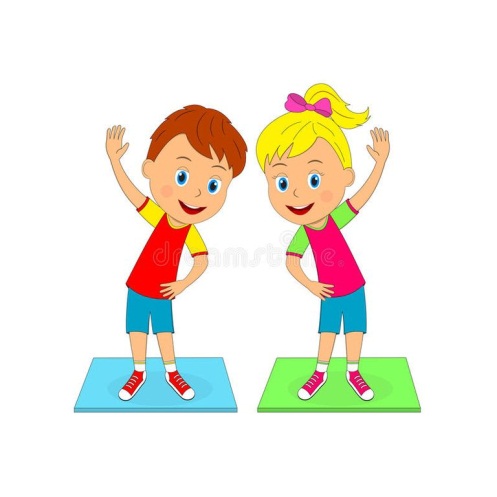 Основная частьОсновные виды движений(с мячом)Прыжки на двух ногах с продвижением вперед (дистанция 2-3 м)«Подбрось – поймай» . И. п.: стоя, ноги слегка расставлены. Подбросить мяч двумя руками и поймать (не менее 5 раз)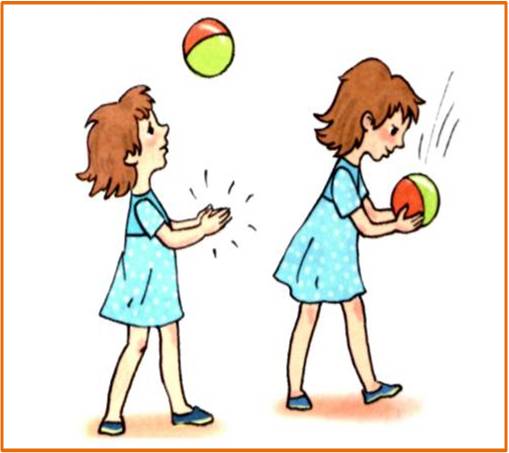 «Мостик»: взрослый наклоняется вперед, упираясь на стопы и кисти рук, ребенок ползет на четвереньках под взрослым (4 раза)Подвижная игра«Медвежата»Одна сторона комнаты – это лес. На противоположной стороне дети становятся на четвереньки с опорой на ладони и стопы – они медвежата. По сигналу взрослого «За малиной!» - быстро ползут до «леса». Повторить 2-3 раза.Заключительная частьИгра  «Цапля»Цель: развитие статического равновесия; учить детей действовать по сигналу.Ход игры: дети идут по кругу, по сигналу «Цапля!» встают на одной ноге.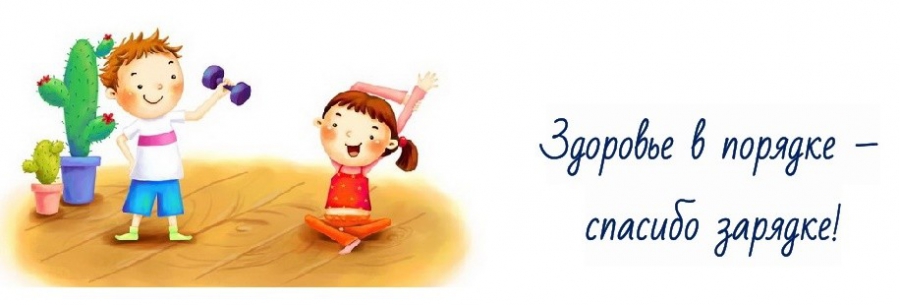 